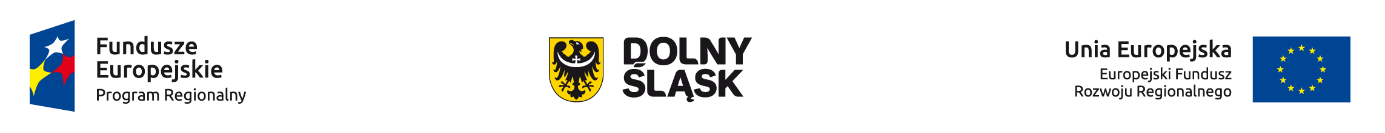 Załącznik nr 2 do SIWZ………………………..………………………pieczęć WykonawcyFORMULARZ OFERTOWYOferta dotyczy: postępowania o udzielenie zamówienia w trybie przetargu nieograniczonego na „Dostawa i wdrożenie platformy e-usług publicznych Dolnego Śląska”dla projektu „Platforma e-Usług Publicznych Dolnego Śląska”Wykonawca:Wykonawca oświadcza, że oferuje  wykonanie przedmiotu zamówienia za cenę:Cena oferty netto: ...........................................zł słownie: ....................................................................................................................................złotychCena oferty brutto: ...........................................zł słownie: ....................................................................................................................................złotych(w tym podatek od towarów i usług w ustawowej wysokości)Na powyższą cenę składają się:Na powyższe dostawy, instalacje i konfiguracje sprzętu elektronicznego składają się następujące produkty:Wykonawca oświadcza, że przedmiot zamówienia zostanie zrealizowany do dnia 31.05.2018 r., z zachowaniem terminów cząstkowych określonych w dokumentacji, a w szczególności w: SOPZ, Planie realizacji przedmiotu zamówienia oraz niniejszej ofercie.Wykonawca oświadcza, że w niżej wymienionych terminach zrealizuje następujące elementy przedmiotu zamówienia:TI – W terminie do 7 / 30 / 60  dni nastąpi instalacja i konfiguracja dostarczonego oprogramowania oraz baz danych na serwerach i urządzeniach Zamawiającego; działania dotyczą następujących elementów dostaw tworzących: CMS (w tym KAL.O) – tym samym nastąpi zrealizowanie produktu CMS.Z – Instalacja CMS na platformie Zamawiającego. TK – W terminie do 7 / 60 / 90  dni nastąpi instalacja i konfiguracja dostarczonego produktu POI.K – Karty informacyjne POI na serwerach i urządzeniach Wykonawcy oraz Zamawiającego.TP – W terminie do 7 / 90 / 150  dni nastąpi instalacja i konfiguracja dostarczonego produktu POI.P – Relacje punktowe na serwerach i urządzeniach Wykonawcy oraz Zamawiającego.TO – W terminie do 7 / 120 / 210  dni nastąpi instalacja i konfiguracja dostarczonego produktu POI.O – Relacje obszarowe na serwerach i urządzeniach Wykonawcy oraz Zamawiającego.Jednocześnie Wykonawca oświadcza, że:Plan realizacji przedmiotu zamówienia został opracowany rzetelnie i zgodnie z SOPZ, z uwzględnieniem szczegółowych założeń i wymagań zawartych w Koncepcji realizacji przedmiotu zamówienia.wszystkie terminy określone w ofercie i Planie realizacji przedmiotu zamówienia są realne i nie są obarczone wysokim ryzykiem niewykonania lub nienależytego wykonania przedmiotu zamówienia.zobowiązuje się zrealizować przedmiotu zamówienia zgodnie z Planem realizacji przedmiotu zamówienia oraz w wymaganych terminach przenieść stosowne majątkowe prawa autorskie do utworów lub udzielić licencji do utworów powstałych w ramach wykonywania Umów oraz przekazać niezbędne dokumenty.wszystkie wymagane w niniejszym postępowaniu przetargowym oświadczenia i dokumenty składa ze świadomością odpowiedzialności karnej za składanie fałszywych oświadczeń w celu uzyskania korzyści majątkowych.zapoznaliśmy się z treścią SIWZ oraz wyjaśnieniami i/lub modyfikacjami SIWZ i uznajemy się za związanych określonymi w nich postanowieniami i zasadami postępowania.nie wnosimy żadnych zastrzeżeń do treści SIWZ.dołączony do SIWZ projekt umowy został zaakceptowany przez Wykonawcę i w przypadku wyboru niniejszej oferty, Wykonawca zobowiązuje się do zawarcia umowy na proponowanych warunkach, uzupełnionych propozycjami ofertowymi, w miejscu i terminie wyznaczonym przez Zamawiającego.oferowany przedmiot zamówienia spełnia wszystkie wymagania Zamawiającego opisane w Załączniku nr 1 do SIWZ – szczegółowy opis przedmiotu zamówienia.Dostarczone oprogramowanie będące przedmiotem dostawy (w tym jego funkcjonalność) umożliwi pracę specjalistów Partnerów Projektu zgodnie z procedurami które stanowią załączniki do SIWZ.umożliwi Zamawiającemu przeprowadzenie audytu potwierdzającego jakość wymaganych rozwiązań w zakresie zainstalowanej i wdrożonej platformy sprzętowej wykonawcy zabezpieczonej sprzętowym systemem zabezpieczeń Firewall/VPN bezzwłocznie po podpisaniu umowy, lecz nie później niż 7 dni od daty zawarcia umowy.zapoznał się ze specyfikacją istotnych warunków zamówienia i nie wnosi do niej zastrzeżeń.cena oferty zawiera wszystkie koszty niezbędne do wykonania zamówienia określone zapisami SIWZ.uważamy się za związanych niniejszą ofertą przez czas wskazany w SIWZ, tj. przez okres 60 dni od upływu terminu składania ofert.akceptuje warunki płatności zgodnie z zapisami SIWZ i projektu umowy.wykonanie następujących części zamówienia zamierzam powierzyć podwykonawcom:Do formularza oferty załączamy:…………………………..…………………………..…………………………..………………………………………………(podpis i pieczątka Wykonawcy lub jego
upełnomocnionego przedstawiciela)Informacja dla Wykonawcy: Formularz oferty musi być podpisany przez osobę lub osoby upełnomocnione do reprezentowania Wykonawcy/Wykonawców wspólnie ubiegających się o udzielenie zamówienia.Nazwa:Adres:NIP:Telefon:Faks:E-mail: Przedmiot zamówienia Wartość nettoWartość bruttoCMS – Oprogramowanie backoffice CMS – Licencje lub prawa autorskie do oprogramowania backoffice CMS i bazy danych platformy PEUPDS (w tym instalacja i konfiguracja)OPF – Oprogramowanie publikacyjne frontoffice - Licencje lub prawa autorskie do oprogramowania publikacyjnego frontoffice (w tym wersja na urządzenia mobilne) platformy PEUPDS (w tym instalacja i konfiguracja)POI.K – Baza danych katalogu POI w zakresie kart informacyjnych – Licencja lub prawa autorskie (w tym instalacja i konfiguracja) do bazy danych katalogu POI POI.P – Baza danych katalogu POI w zakresie relacji dla obiektów punktowych – Licencja lub prawa autorskie (w tym instalacja i konfiguracja) do bazy danych katalogu POIPOI.O – Baza danych katalogu POI w zakresie relacji dla obszarów – Licencja lub prawa autorskie (w tym instalacja i konfiguracja) do bazy danych katalogu POIKEU – Katalog e-usług publicznych – Licencja lub prawa autorskie do katalogu e-usług publicznych (w tym instalacja i konfiguracja)SE – Dostawa, instalacja i konfiguracja sprzętu elektronicznegoPR – Usługi i dostawy w zakresie promocji ProjektuSZ – Specjalistyczne szkolenia seminaryjno-warsztatoweWartość ogółem dla Projektu (PC)Opis produktuCena nettoIlośćWartość nettoWartość bruttoNotebook (NB)23Monitor (MON1)11Monitor (MON2)1Tablet (TAB)11Platforma serwerowa do wirtualizacji (SW)1L.p.Część zamówienia, którą wykonawca zamierza powierzyć do realizacji przez podwykonawcęFirma (nazwa) podwykonawcy